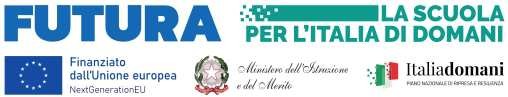 Allegato BDICHIARAZIONE DI AUTENTICITÀ DELLE INFORMAZIONI CONTENUTE NEL CURRICULUM VITAEIo sottoscritto/a ………………...................................................................................……………………………… nato/a a……….....................................................………………(….)   il __/__/_______  Sesso (F o M) ……. C.F. …………………………………………………. Residente  a ………………………….............................................…………..… (….) in ……………………………………………………………………………………………………………………………………………Consapevoledelle sanzioni penali previste per il caso di falsità in atti e dichiarazioni mendaci, così come stabilito dall'art.76 del D.P.R. 445 del 28/12/2000 e della conseguente possibile decadenza dai benefici conseguenti al provvedimento eventualmente emanato sulla base della dichiarazione non veritieraDICHIAROche tutte le informazioni contenute nel curriculum vitae personale, corrispondono al vero. Luogo e data 	                                                                        Firma______________      ____/___/___                              _____________________                      